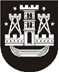 KLAIPĖDOS MIESTO SAVIVALDYBĖS TARYBASPRENDIMASDĖL KLAIPĖDOS MIESTO SAVIVALDYBĖS TARYBOS NUOLATINĖS KOMISIJOS KLAIPĖDOS MIESTO SAVIVALDYBĖS TARYBOS VEIKLOS REGLAMENTUI RENGTI IR KOREGUOTI PATVIRTINIMO2015 m. gegužės 28 d. Nr. T2-99KlaipėdaVadovaudamasi Lietuvos Respublikos vietos savivaldos įstatymo 16 straipsnio 2 dalies 1 ir 6 punktais, Klaipėdos miesto savivaldybės taryba nusprendžia:1. Patvirtinti šios sudėties Klaipėdos miesto savivaldybės tarybos nuolatinę komisiją Klaipėdos miesto savivaldybės tarybos veiklos reglamentui rengti ir koreguoti: 1.1. Valdemaras Anužis, Klaipėdos miesto savivaldybės tarybos narys;1.2. Rimantas Didžiokas, Klaipėdos miesto savivaldybės tarybos narys;1.3. Andrej Kugmerov, Klaipėdos miesto savivaldybės tarybos narys;1.4. Nina Puteikienė, Klaipėdos miesto savivaldybės tarybos narė;1.5. Artūras Razbadauskas, Klaipėdos miesto savivaldybės tarybos narys;1.6. Vaida Žvikienė, Klaipėdos miesto savivaldybės tarybos narė.2. Skirti komisijos Klaipėdos miesto savivaldybės tarybos veiklos reglamentui rengti ir koreguoti pirmininke Vaidą Žvikienę.3. Skelbti šį sprendimą Klaipėdos miesto savivaldybės interneto svetainėje.Savivaldybės meras Vytautas Grubliauskas